Soru 1
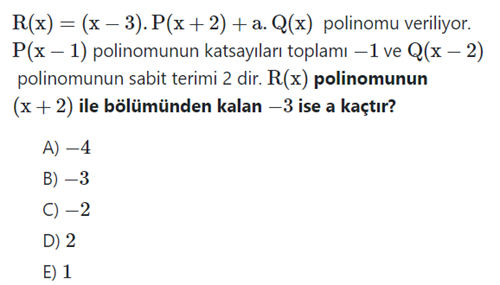 Soru 2
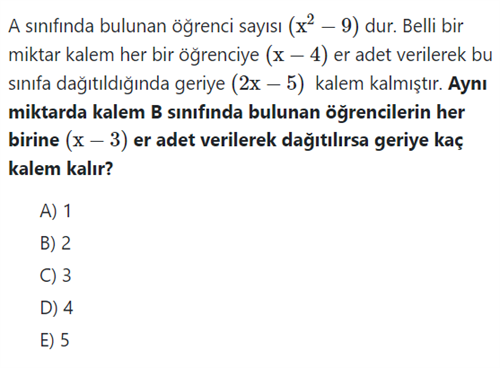 Soru 3
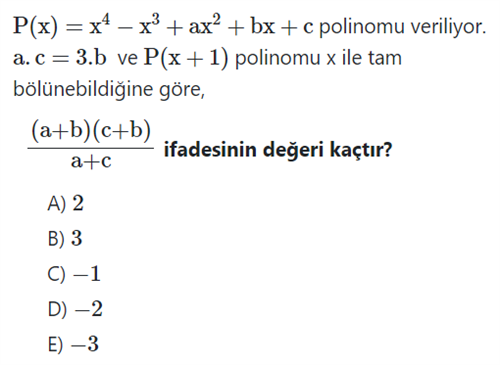 Soru 4
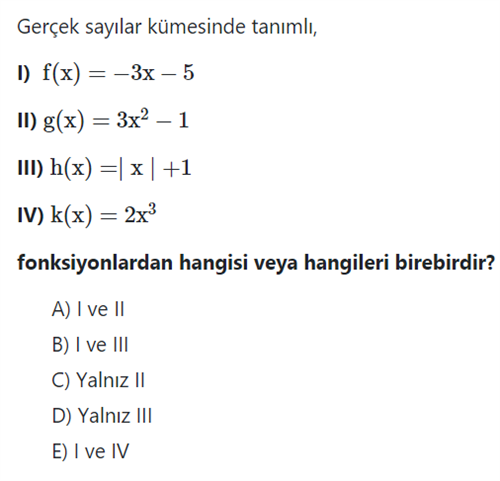 Soru 5
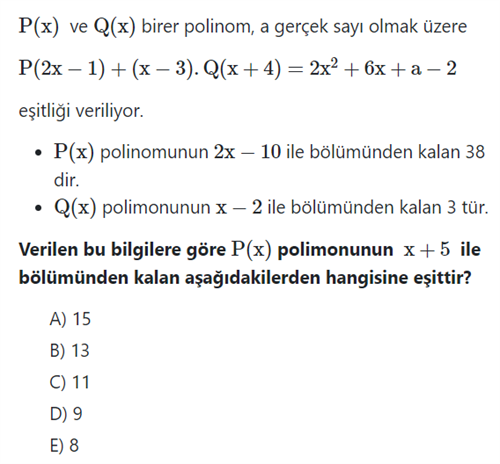 Soru 6
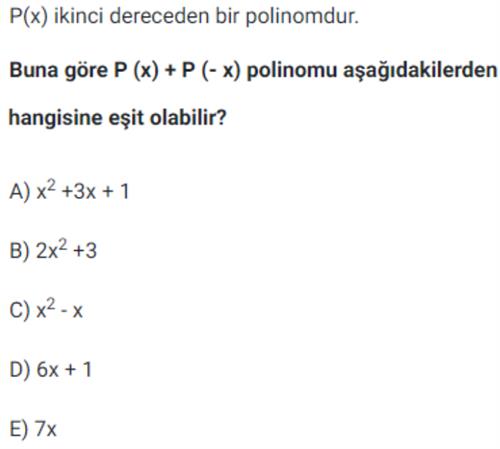 Soru 7
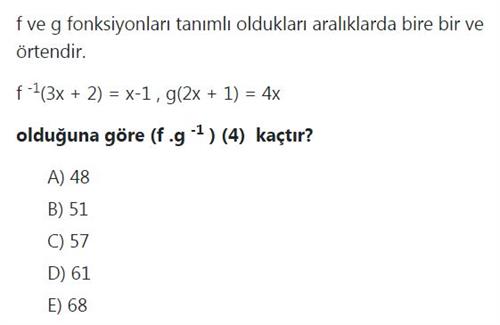 Soru 8
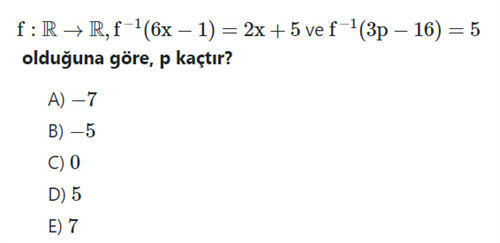 Soru 9
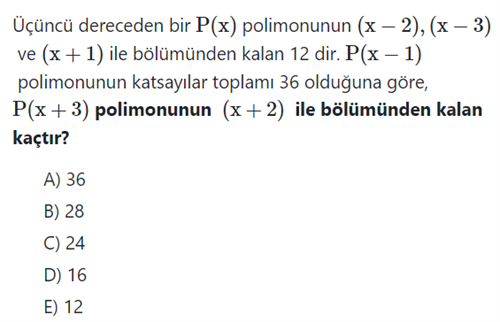 Soru 10
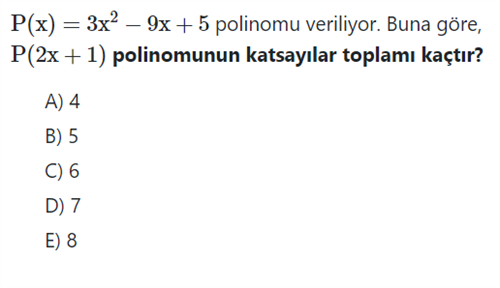 Soru 11
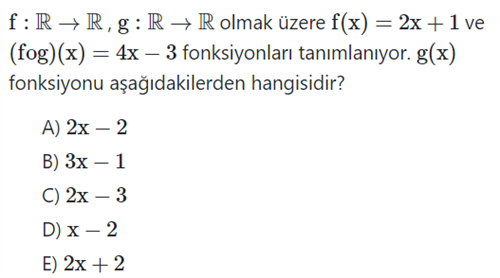 Soru 12
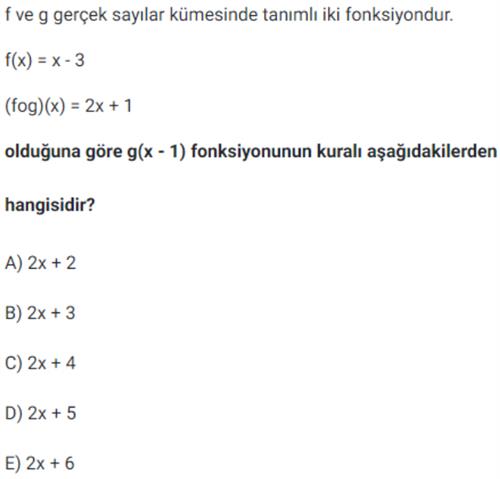 Soru 13
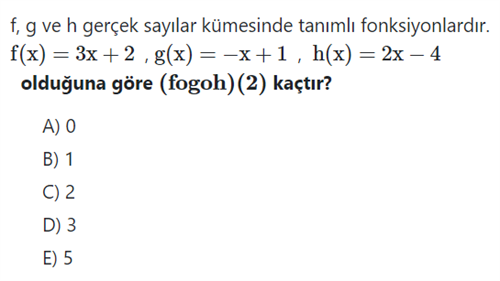 Soru 14
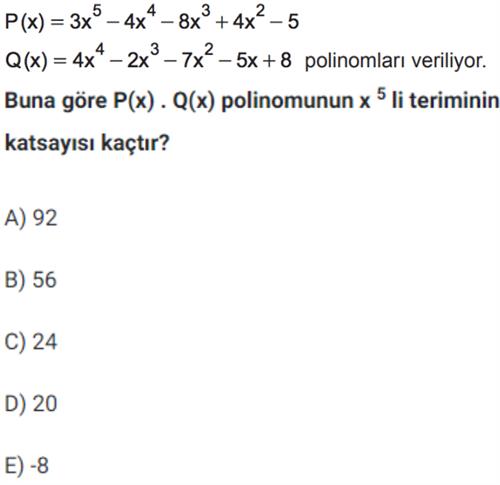 Soru 15
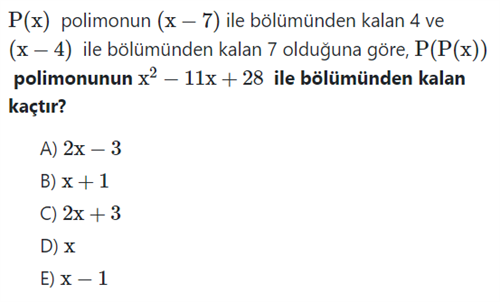 Soru 16
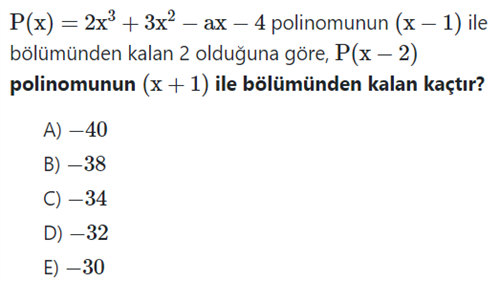 Soru 17
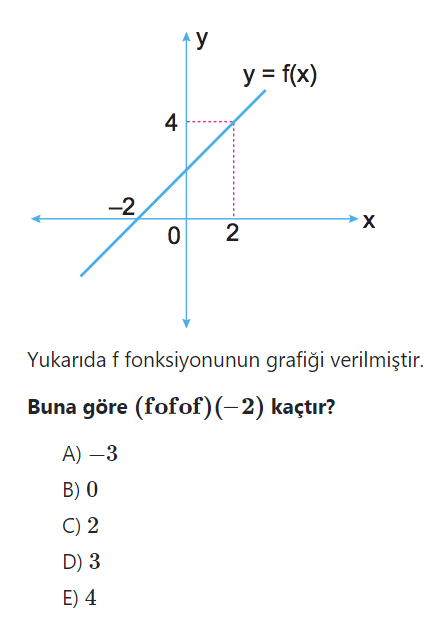 Soru 18
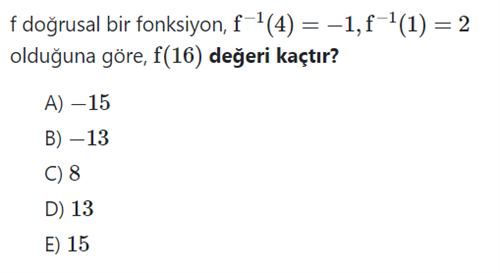 Soru 19
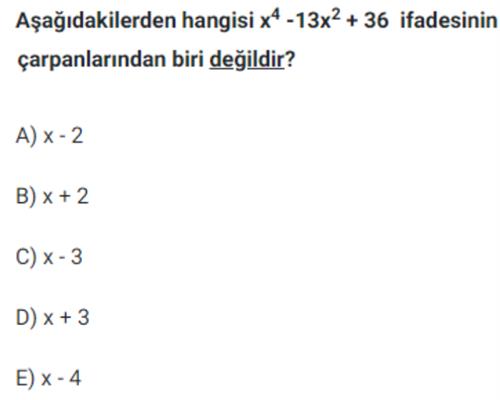 Soru 20
CEVAPLAR: 1-A    2-A    3-E    4-E    5-B    6-B    7-B    8-D    9-B    10-B    11-A    12-A    13-E    14-A    15-D    16-C    17-E    18-B    19-E    20-D    
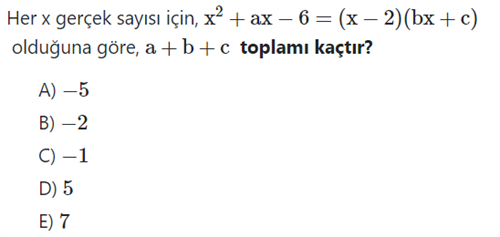 